ГАННІВСЬКА ЗАГАЛЬНООСВІТНЯ ШКОЛА І-ІІІ СТУПЕНІВПЕТРІВСЬКОЇ СЕЛИЩНОЇ РАДИ ОЛЕКСАНДРІЙСЬКОГО РАЙОНУКІРОВОГРАДСЬКОЇ ОБЛАСТІНАКАЗ31.08.2021 року                                                                                              № 30-ус. ГаннівкаПро зарахування до списку учнів Ганнівської загальноосвітньої школи І-ІІІ ступенів Зюзікової Наталії ВалентинівниНАКАЗУЮ:Зарахувати до списку учнів 8 класу Ганнівської загальноосвітньої школи І-ІІІ ступенів ЗЮЗІКОВУ Наталію Валентинівну 31 серпня 2021 року.Класному керівнику 8 класу Ганнівської загальноосвітньої школи І-ІІІ ступенів ГАЛІБІ О.А. зробити відповідні записи у класному журналі та оформити особову справу до 10.09.2021 року.3. Відповідальному за ведення алфавітної книги БЄЛЄЙ О.С. зробити відповідні записи в алфавітній книзі до 10.09.2021 року.Контроль за виконанням даного наказу покласти на заступника директора з навчально-виховної роботи Ганнівської загальноосвітньої школи І-ІІІ ступенів СОЛОМКУ Т.В.Директор школи                                                                                                    О.КанівецьЗ наказом ознайомлені:                                                                                        Т.СоломкаО.БєлєйО.Галіба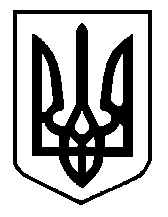 